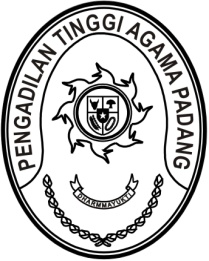 Nomor	: W3-A/         /PP.00/9/2022         	      	                                               27 September 2022Lampiran	: 1 (satu) lampiranPerihal	: Undangan Pengelolaan PNBPYth. Wakil Ketua PTA Padang;Hakim Tinggi PTA Padang;Pejabat Struktural dan Fungsional PTA Padang;Pegawai PTA Padang.Assalamu’alaikum, Wr. Wb.             Dalam rangka kelancaran pelaksanaan tugas bagian keuangan perkara, Pengadilan Tinggi Agama Padang akan mengadakan kegiatan Pengelolaan PNBP di wilayah Pengadilan Tinggi Agama Padang, maka kami undang saudara untuk mengikuti kegiatan dimaksud yang akan diselenggarakan pada:Hari/ Tanggal			: Rabu/ 28 September 2022Waktu				: 08:30 WIB s.d. selesai (jadwal terlampir)Tempat				: Command Center Pengadilan Tinggi Agama Padang				  Jl. By Pass Km.24 Kota PadangPakaian				: Pakaian Dinas Harian (PDH)Demikian disampaikan dan  terima kasih.WassalamKetua,Dr. Drs. H. Pelmizar, M.H.I.NIP. 195611121981031009